AuPS Awards and PrizesAuPS Awards and Prizes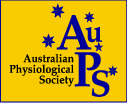 AuPS Research Training Award for PhD members 2022As a continued initiative to support the development of national networking by student members of the Australian Physiological Society, we are inviting applications for a sponsored research visit to Victoria University at Footscray campus (Melbourne, Victoria). The training award will take place over two days, from Monday 3rd until Tuesday 4th October 2022.Six places are available, and participants will usually receive a maximum of $500 from AuPS towards their flights and accommodation costs on a competitive basis.A schedule for the proposed visit is being finalised and will be provided soon. In brief, the visit will include presentations from experts in physiology research on topics such as career progression and finding your research niche, as well as hands-on practical experience in the Victoria University exercise physiology labs.Application FormAuPS Research Training Award for PhD members 2022Complete and submit this application to the national secretary of the Australian Physiological Society, Prof Glenn Wadley (glenn.wadley@deakin.edu.au). Applications close 5pm Friday 19th August 2022 (AEST). No late applications will be accepted. Please ensure you include the following:Name:__________________________________Degree enrolment and expected completion date: ________________________Host Institution (Dept. and University):________________________________________Supervisors names: ____________________________________________Tentative Thesis title: _______________________________________________Part A:  Research Outline Provide a draft abstract of your current research in the AuPS conference format which would be suitable for presentation at the Society’s annual meeting.  You may choose to provide the same abstract that you presented at the 2021 meeting.Part B:  Career Development Strategy StatementProvide a statement of up to 250 words on your strategy for developing your career in the physiological sciences and how would the AuPS student research award benefit you.